	Об итогах работы комиссии по противодействию коррупции в территориальной избирательной комиссии Таштыпского района в 2023 годуЗаслушав и обсудив отчет о работе комиссии по противодействию коррупции в территориальной избирательной комиссии Таштыпского района за 2023 год территориальная избирательная комиссия Таштыпского района постановляет:1. Отчет о работе комиссии по противодействию коррупции в территориальной избирательной комиссии Таштыпского района за 2023 год принять к сведению (прилагается).        2. Снять с контроля постановление территориальной избирательной комиссии Таштыпского района от 14 декабря 2022 года № 88/58-5 «Об утверждение плана работы комиссии по противодействию коррупции в территориальной избирательной комиссии Таштыпского района на 2023 год». 3. Направить настоящее постановление в Избирательную комиссию Республики Хакасия и разместить в разделе «Избирательная комиссия» на сайте Администрации Таштыпского района.  Отчёто работе комиссии по противодействию коррупции в территориальной избирательной комиссии Таштыпского района в 2023 годуРабота комиссии по противодействию коррупции в территориальной избирательной комиссии Таштыпского района в 2023 году осуществлялась в соответствии с планом работы утвержденным постановлением комиссии.В 2023 году члены комиссии по противодействию коррупции в территориальной избирательной комиссии Таштыпского района проводили антикоррупционную экспертизу нормативно-правовых актов территориальной избирательной комиссии Таштыпского района и их проектов.Контролировали размещение постановлений территориальной избирательной комиссии  в средствах массовой информации и сети Интернет в установленные законом сроки.Члены комиссии по противодействию коррупции в территориальной избирательной комиссии систематически изучают изменения федерального и республиканского законодательства касающегося антикоррупционных  норм и действий.Обращений граждан и юридических лиц, содержащих информацию о коррупционных проявлениях в территориальной избирательной комиссии Таштыпского района, в 2023 году не поступало. Фактов коррупционных правонарушений в территориальной избирательной комиссии Таштыпского района в 2023 году выявлено не было.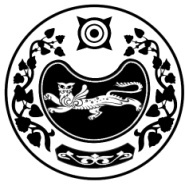 РЕСПУБЛИКА ХАКАСИЯТЕРРИТОРИАЛЬНАЯ 
ИЗБИРАТЕЛЬНАЯ  КОМИССИЯТАШТЫПСКОГО РАЙОНАХАКАС РЕСПУБЛИКАНЫAТАШТЫП АЙМАOЫНЫAОРЫНДАOЫNFБЫO КОМИССИЯЗЫХАКАС РЕСПУБЛИКАНЫAТАШТЫП АЙМАOЫНЫAОРЫНДАOЫNFБЫO КОМИССИЯЗЫПОСТАНОВЛЕНИЕПОСТАНОВЛЕНИЕПОСТАНОВЛЕНИЕ17  января  2024  года№ 129/767-5  с. Таштыпс. Таштыпс. Таштып Председатель комиссии       Т.В. Мальцева Секретарь комиссии Л.Р. Попова                                                                                                                                                                                                  Приложениек  постановлению территориальной 	и	избирательной  комиссии Таштыпского районаот «17» января 2024 года № 129/767-5